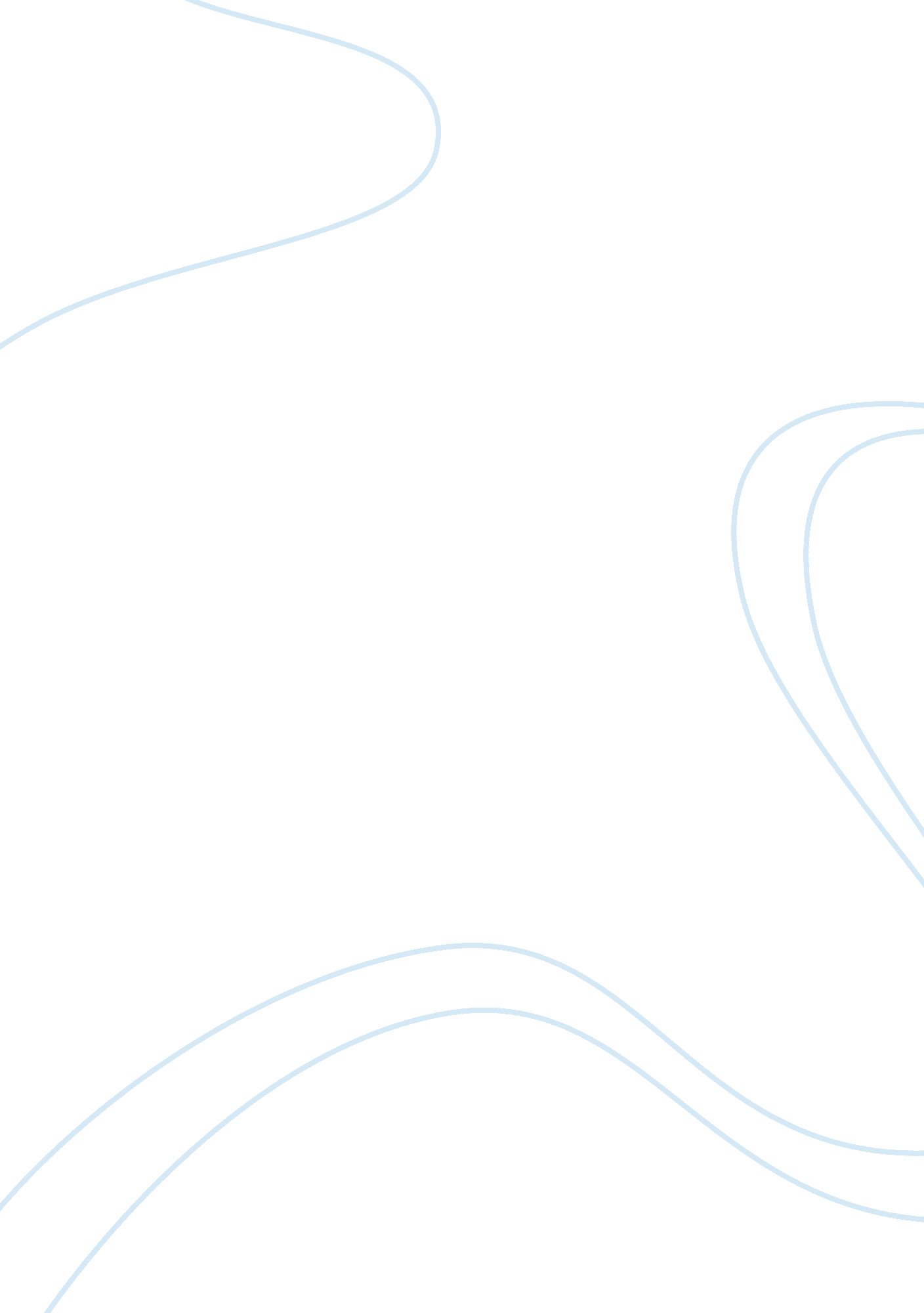 Case study on industrial relationsBusiness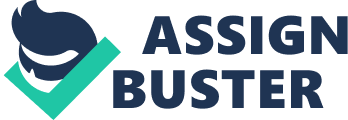 Industrial Relations Case Study: Industrial relationsare the set of disciplines which research the relations between employees. Industrial relations are scrupulously analyzed by professionals, because these relations influence the quality of work, job satisfaction, development of business and economics greatly. First of all, relations are characterized with the information about the duties and rights of the employees. They have to know what they are expected to do and what they can do if there is a certain problem with a boss or manager. Much attention is paid to the ethical side of industrial relations, because emotional well-being and healthy working atmosphere are often the key factors which influence the quality of work. Smart businessmen should be aware about the principles of the industrial relations in order to carry out the policy of human resource management professionally. These two branches are interconnected and an experienced boss should be good at both. The study researches various problems which can occur in the workplace, between employees and the boss and a good manager is expected to know how to solve these problems effectively. Industrial relations research employees, their work and ambitions from different sides: economical, psychological and professional. Evidently, psychological health is extremely important for the development of business and quality of work, otherwise, there will be only protests, scandals and disagreement towards the methods and conditions of work. Industrial relations are aimed to make employee’s life better, more convenient, inform him about his rights, if a trouble occurs. A student who wants to investigate the topic on industrial relations should read a lot about the nature of the problem. High-quality textbooks, encyclopedias and periodicals will be helpful to complete the case study well. A case is a problem, failure which happened at a company and is closely connected with industrial relations. For example, if the rights of employees have been violated or an incident in the group of employees happened, a student will be asked to find the cause and effect of the problem and analyze the case from all sides. Every student who prepares a case study is expected to provide the reader with wise solutions to the problem to show their professional and critical thinking skills. The problem of case study writing is quite complicated for inexperienced students, so they often need to take advantage of the web to complete their paper successfully. A free example case study on industrial relations in India will be a useful source of data and a lesson of proper way of analysis, because will explain the problem on the concrete situation, concrete time and place. Moreover, a free sample case study on industrial relations management will teach young people how to organize the paper according to the required standards and style of writing. 